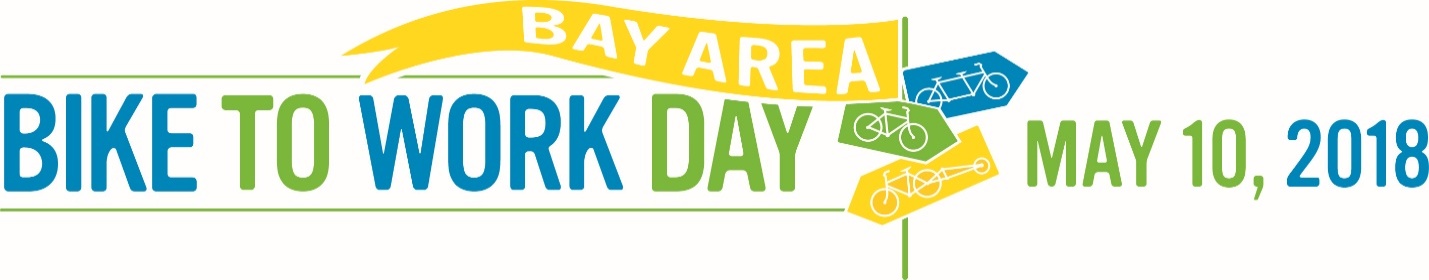 Para circulación inmediata                                           Contactos: 	Hallie Baron, SVBC	415-793-743511 de abril de 2018	Jay Stagi, MTC               415-778-5208 (o)                                                                                                                                                                   415-533-2455 (c) 	YouCanBikeThere.comSe acerca el Día de Ir al Trabajo en Bicicleta del Área de la Bahía, el 10 de mayoSe lanza en el Área de la Bahía un Desafío de Ciclismo de un mes de duración en la plataforma “Love to Ride”. San Francisco, CA … Se prevé que más de 100,000 ciclistas novatos y con experiencia irán al trabajo pedaleando el jueves, 10 de mayo, como parte del 24º Día Anual de Ir al Trabajo en Bicicleta del Área de la Bahía. Con unas 400 estaciones energizantes repartidas por los nueve condados del Área de la Bahía de San Francisco, los ciclistas podrán abastecerse de refrescos, respiro y aliento de miles de voluntarios. Los grupos locales de ciclistas y los empleadores están programando una serie de actividades durante el día y la noche, incluyendo eventos en el lugar y horas felices después del trabajo. Los funcionarios electos locales – incluidos varios comisionados de la Comisión Metropolitana de Transporte (MTC), el patrocinador principal del evento - harán su parte yendo a su oficina en bici o animando a los ciclistas y al personal de las estaciones energizantes el 10 de mayo. Se puede encontrar la información completa del evento, incluyendo la ubicación de las estaciones de energizantes, en YouCanBikeThere.com. "Tengo muchos años de ser entusiasta del ciclismo y puedo confirmar los beneficios de viajar en bici", dijo Jake Mackenzie, presidente de MTC y miembro del Concejo de Rohnert Park. "Es un gran ejercicio, reduce la contaminación y los gases de efecto invernadero y puedo disfrutar del paisaje de camino al trabajo." Este año, como una forma de lograr que más personas vayan al trabajo en bicicleta por todo el Área de la Bahía, se está lanzando un nuevo concurso que se basa en el anterior Desafío de Ciclismo en Equipo. Usando una plataforma fácil de navegar, colorida y alentadora llamada "Love to Ride" (El encanto de andar en bici), el Desafío de Ciclismo del Área de la Bahía de este año se llevará a cabo durante todo el mes de mayo - el Mes Nacional de la Bicicleta. La plataforma permite a los participantes de todas las habilidades participar como individuos o en equipo, grabar sus viajes, ver sus estadísticas, recibir mensajes positivos de refuerzo (con una leve dosis de humor), fijar metas, competir contra amigos y compañeros de trabajo en equipo (si así lo desean) y ganar incentivos y recompensas. Los participantes enlazan sus aplicaciones de grabación de kilometraje con la plataforma y pueden publicar fotos, comentarios y mucho más para mantener la emoción. Además, Love to Ride se está utilizando en todo el mundo y por todo los EE.UU., y como resultado también es parte del Desafío de Ciclismo Nacional. Los participantes del Área de la Bahía automáticamente forman parte del Desafío Nacional, y pueden competir por grandes premios como resultado. Además, si utilizan Ride Report, un patrocinador del Día de Ir al Trabajo en Bicicleta 2018, no sólo se ingresarán sus datos automáticamente (se requiere la introducción manual con aplicaciones como Strava, MapMyRide, etc.), sino que también sus kilómetros recorridos pasarán a formar parte de los datos recopilados para las ciudades y pueblos regionales a medida que planifican la infraestructura y la seguridad, etc. para ciclistas a futuro. Para obtener más información, conéctese a  https://www.lovetoride.net/Bayarea. Además, Chipotle patrocinará una promoción de 2 por 1 en todos sus restaurantes del Área de la Bahía en el Día de Ir al Trabajo en Bicicleta. Los participantes sólo tendrán que mostrar su casco de bicicleta o la bolsa de lona del Día de Ir al Trabajo en Bicicleta en cualquier local de Chipotle el 10 de mayo de 10:45 a.m. a 9:00 p.m. para calificar para el trato de 2 por 1. Los residentes y empleados del Condado de San Mateo también querrán aprovechar el Desafío del Viajero Habitual 2018 (Commuter Challenge) de Commute.org, en el cual los usuarios que registren viajes "verdes" durante los meses de abril y mayo tendrán la oportunidad de ganar premios semanales. Todo viaje en bicicleta que se registre durante la Semana de la Bicicleta (del 7 al 11 de mayo) ingresará para ganar un Paquete Especial de Premios al Ciclista Habitual (con valor de $200), el cual incluye una bolsa de viajero, un candado de bicicleta ¡y más! Los participantes pueden inscribirse en my.commute.org.La Coalición para Bicicletas del Condado de Sonoma ofrece una clínica gratuita para ayudarle a prepararse para el Día de Ir al Trabajo en Bicicleta el sábado 28 de abril, entre las 10 a.m. y la 1 p.m. en su oficina en 750 Mendocino Avenue en Santa Rosa. Los instructores certificados ofrecerán inspecciones gratuitas de seguridad de bicicletas, dirigirán simulacros de seguridad y ofrecerán consejos para la planificación de rutas y selección de equipo, así como ajustes del casco y ajustes menores de la bicicleta. Se ofrecerán café, bocadillos, y mapas para bicicletas sin costo.Si bien gran parte del enfoque durante la Semana de Ir al Trabajo en Bicicleta en el Área de la Bahía es en el Día de Ir al Trabajo en Bicicleta, habrá muchas actividades en toda la región durante todo el mes, incluyendo talleres gratuitos de reparación de bicicletas, clases de seguridad de bicicletas y paseos en grupo. Los principales eventos de Ir al Trabajo en Bicicleta incluyen:Presentado por MTC, 511 y Kaiser Permanente, el Día de Ir al Trabajo en Bicicleta del Área de la Bahía anima a los residentes locales a probar el viaje habitual en bicicleta por primera vez y celebra a aquellos que van al trabajo en bici regularmente. Además de MTC (la agencia de planificación, coordinación y financiamiento de transporte de los nueve condados del Área de la Bahía de San Francisco), 511  (el sistema de información para el viajero de la región) y Kaiser Permanente, el Día de Ir al Trabajo en Bicicleta 2018 recibe apoyo regional de Bay Area Air Quality Management District (BAAQMD), Bay Area Rapid Transit (BART), Clear Channel Outdoor, Clif Bar, Chipotle, Ride Report y Exodus Travels, así como de muchos patrocinadores a nivel local. El patrocinador de los medios del Día de Ir al Trabajo en Bicicleta es NBC Bay Area-KNTV/Telemundo 48. Los premios para los ganadores del "Ciclista Habitual del Año" fueron donados por Association of Bay Area Governments (ABAG), Chipotle y Mike’s Bikes. El día de la promoción 2x1 es cortesía de Chipotle. El evento es posible gracias a la colaboración de miles de voluntarios, agencias de manejo de la congestión del Condado, las jurisdicciones locales, las coaliciones para bicicletas locales y la MTC.#  #  #  #  #